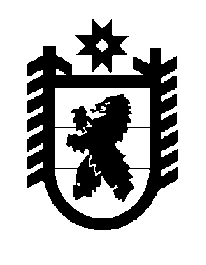 Российская Федерация Республика Карелия    ПРАВИТЕЛЬСТВО РЕСПУБЛИКИ КАРЕЛИЯПОСТАНОВЛЕНИЕ                                 от 5 августа 2013 года № 242-П  г. Петрозаводск Об утверждении Положения о Государственном комитете 
Республики Карелия по транспортуПравительство Республики Карелия постановляет:Утвердить прилагаемое Положение о Государственном комитете 
Республики Карелия по транспорту.            Глава Республики  Карелия                                                               А.П. ХудилайненУтверждено постановлениемПравительства Республики Карелия от 5 августа 2013 года № 242-П ПОЛОЖЕНИЕо Государственном комитете Республики Карелия по транспорту1. Государственный комитет Республики Карелия по транспорту (далее – Комитет) является органом исполнительной власти Республики Карелия, проводящим государственную политику и осуществляющим функции в сфере транспорта и дорожной деятельности. 2. Комитет в своей деятельности руководствуется Конституцией Российской Федерации, федеральными законами, указами и распоряжениями Президента Российской Федерации, постановлениями и распоряжениями Правительства Российской Федерации, иными нормативными правовыми актами Российской Федерации, Конституцией Республики Карелия, законами Республики Карелия, указами и распоряжениями Главы Республики Карелия, постановлениями и распоряжениями Правительства Республики Карелия, иными нормативными правовыми актами Республики Карелия, а также настоящим Положением.3. Комитет осуществляет свою деятельность непосредственно и через подведомственные организации во взаимодействии с федеральными органами исполнительной власти и их территориальными органами, органами исполнительной власти Республики Карелия, органами местного самоуправления, общественными объединениями, организациями. 4. Комитет является юридическим лицом, имеет печать с изображением Государственного герба Республики Карелия и со своим наименованием, иные печати, штампы, бланки, необходимые для осуществления деятельности Комитета. Тексты документов (бланков, печатей, штампов, штемпелей) и вывесок с наименованием Комитета могут оформляться наряду с русским языком также на карельском, вепсском и (или) финском  языках.5. Комитет является правопреемником Министерства строительства Республики Карелия и Министерства экономического развития Республики Карелия по функциям, переданным Комитету.6. Финансовое обеспечение деятельности Комитета осуществляется за счет средств бюджета Республики Карелия.7. Имущество, необходимое для осуществления деятельности Комитета, является собственностью Республики Карелия и закрепляется за ним на праве оперативного управления.8. Предельная штатная численность и структура Комитета утверждается Правительством Республики Карелия.9. Место нахождения Комитета – г. Петрозаводск.10. Комитет:1) вносит предложения Главе Республики Карелия, Правительству Республики Карелия по основным направлениям государственной политики в установленных сферах деятельности; 2) вносит в установленном порядке Главе Республики Карелия, в Правительство Республики Карелия проекты законов Республики Карелия, правовых актов Главы Республики Карелия и Правительства Республики Карелия и других документов, по которым требуется решение Главы Республики Карелия, Правительства Республики Карелия, в установленных сферах деятельности;3) участвует в подготовке проектов федеральных законов, законов Республики Карелия и иных правовых актов, представляет заключения на проекты законов Республики Карелия, правовых актов Главы Республики Карелия и Правительства Республики Карелия в установленных сферах деятельности;4) участвует в подготовке проектов ежегодных отчетов Главы Республики Карелия о результатах деятельности Правительства Республики Карелия, в том числе по вопросам, поставленным Законодательным Собранием Республики Карелия, в части реализации государственной политики в сферах деятельности Комитета;5) координирует в пределах своей компетенции деятельность органов исполнительной власти Республики Карелия, органов местного самоуправления, организаций в установленных сферах деятельности;6) обобщает практику применения законодательства Республики Карелия, прогнозирует тенденции развития в установленных сферах деятельности на основании проводимого анализа;7) участвует в подготовке сводного доклада Республики Карелия о результатах мониторинга эффективности деятельности органов местного самоуправления городских округов и муниципальных районов в Республике Карелия;8) обеспечивает достижение планируемых значений показателей и представление информации к докладам Главы Республики Карелия о достигнутых значениях показателей для оценки эффективности деятельности органов исполнительной власти Республики Карелия за отчетный год и их планируемых значениях на трехлетний период;9) осуществляет подготовку предложений федеральным органам исполнительной власти по реализации на территории Республики Карелия федеральных целевых программ, формирует в установленном порядке бюджетные заявки на ассигнования из федерального бюджета для финансирования федеральных целевых программ, реализуемых на территории Республики Карелия, в установленных сферах деятельности;10) участвует в разработке прогноза социально-экономического развития Республики Карелия и основных параметров прогноза социально-экономического развития Республики Карелия на плановый период;11) осуществляет организацию транспортного обслуживания населения автомобильным, железнодорожным, внутренним водным и воздушным транспортом (в пригородном и межмуниципальном сообщении), включая легковое такси, а именно:в пределах своей компетенции формирует или участвует в формировании сети маршрутов в пригородном и межмуниципальном сообщении на территории Республики Карелия по каждому виду транспорта;утверждает расписание движения автомобильного транспорта по маршрутам пригородного и межмуниципального сообщения во взаимодействии с организациями (индивидуальными предпринимателями), осуществляющими перевозки пассажиров автомобильным транспортом, на основании информации органов местного самоуправления о пассажиропотоке и потребностей населения;обеспечивает транспортное обслуживание населения, в том числе через размещение государственных заказов в установленном законодательством порядке, по сформированным маршрутам;12) выдает, переоформляет разрешения на осуществление деятельности по перевозке пассажиров и багажа легковым такси, ведет реестр выданных разрешений;13) организует проведение технического осмотра транспортных средств на территории Республики Карелия;14) утверждает нормативы минимальной обеспеченности населения пунктами технического осмотра на территории Республики Карелия;15) осуществляет региональный государственный контроль за соблюдением юридическими лицами и индивидуальными предпринимателями требований, предусмотренных частями 1.4 и 16 статьи 9 Федерального закона от 21 апреля 2011 года № 69-ФЗ «О внесении изменений в отдельные законодательные акты Российской Федерации» (за исключением осуществления контроля за соблюдением указанных требований непосредственно в процессе перевозки пассажиров и багажа легковым такси), а также правилами перевозок пассажиров и багажа легковым такси;16) проводит отбор организаций, в том числе индивидуальных предпринимателей, на право заключения договора на осуществление перемещения задержанных транспортных средств на специализированную стоянку, их хранения и возврата;17) осуществляет заключение, изменение, расторжение договора на осуществление перемещения задержанных транспортных средств на специализированную стоянку, их хранения и возврата;18) организует деятельность, связанную с содержанием, развитием и организацией эксплуатации аэропортов и (или) аэродромов гражданской авиации, находящихся в собственности Республики Карелия;19) осуществляет региональный государственный надзор за обеспечением сохранности автомобильных дорог регионального и межмуниципального значения;20) разрабатывает и вносит в Правительство Республики Карелия предложения об использовании на платной основе автомобильных дорог общего пользования регионального или межмуниципального значения, участков указанных автомобильных дорог, о прекращении такого использования и об определении методики расчета и максимального размера платы за проезд по платным автомобильным дорогам общего пользования регионального или межмуниципального значения, платным участкам указанных автомобильных дорог;21) осуществляет подготовку перечня автомобильных дорог общего пользования регионального или межмуниципального значения, перечня автомобильных дорог необщего пользования регионального или межмуниципального значения;22) организует дорожную деятельность в отношении автомобильных дорог регионального или межмуниципального значения;23) разрабатывает и вносит в Правительство Республики Карелия предложения об определении размера вреда, причиняемого транспортными средствами, осуществляющими перевозки тяжеловесных грузов, при движении по автомобильным дорогам общего пользования регионального или межмуниципального значения, и об установлении стоимости и перечня услуг по присоединению объектов дорожного сервиса к автомобильным дорогам общего пользования регионального или межмуниципального значения;24) выдает специальные разрешения на движение по автомобильным дорогам транспортных средств, осуществляющих перевозки тяжеловесных и (или) крупногабаритных грузов, в случаях, установленных законодательством;25) в пределах своей компетенции организует работу по осуществлению весового контроля на автомобильных дорогах регионального или межмуниципального значения;26) разрабатывает и вносит предложения в Правительство Республики Карелия об утверждении нормативов финансовых затрат на капитальный ремонт, ремонт, содержание автомобильных дорог регионального или межмуниципального значения и правил расчета размера ассигнований бюджета Республики Карелия на указанные цели;27) разрабатывает и вносит предложения в Правительство Республики Карелия по устранению причин дорожно-транспортных происшествий, связанных с неудовлетворительными дорожными условиями, на автомобильных дорогах регионального или межмуниципального значения;28) организует работу по информационному обеспечению пользователей автомобильными дорогами общего пользования регионального или межмуниципального значения;29) организует работу по оценке технического состояния автомобильных дорог общего пользования регионального и межмуниципального значения в целях классификации и отнесения автомобильных дорог к категории автомобильной дороги;30) принимает решения о введении временных ограничений движения или прекращении движения на автомобильных дорогах регионального или межмуниципального значения в порядке и случаях, установленных законодательством;31) принимает решения о создании и об использовании на платной основе парковок (парковочных мест), расположенных на автомобильных дорогах общего пользования регионального или межмуниципального значения, и о прекращении такого использования;32) устанавливает порядок создания и использования, в том числе на платной основе, парковок (парковочных мест), расположенных на автомобильных дорогах общего пользования регионального или межмуниципального значения;33) определяет методику расчета и максимальный размер платы за пользование на платной основе парковками (парковочными местами), расположенными на автомобильных дорогах общего пользования регионального или межмуниципального значения;34) устанавливает размер платы за пользование на платной основе парковками (парковочными местами), расположенными на автомобильных дорогах общего пользования регионального или межмуниципального значения;35) выдает разрешения на строительство, реконструкцию автомобильных дорог в порядке и случаях, установленных законодательством;36) проводит антикоррупционную экспертизу нормативных правовых актов, проектов нормативных правовых актов Комитета;37) проводит антикоррупционный мониторинг;38) разрабатывает и утверждает административные регламенты исполнения государственных функций и административные регламенты предоставления государственных услуг в установленных сферах деятельности (за исключением административных регламентов исполнения государственных функций и административных регламентов предоставления государственных услуг в сфере полномочий Российской Федерации, переданных для осуществления органам государственной власти субъектов Российской Федерации, утверждение которых отнесено в соответствии с федеральным законодательством к компетенции высшего должностного лица субъекта Российской Федерации);39) осуществляет функции главного администратора доходов бюджета, администратора доходов бюджета, главного администратора источников финансирования дефицита бюджета, администратора источников финансирования дефицита бюджета, главного распорядителя и получателя средств бюджета Республики Карелия;40) осуществляет в установленном федеральным законодательством порядке функции государственного заказчика по размещению заказов на поставку товаров, выполнение работ, оказание услуг для государственных нужд в установленных сферах деятельности, в том числе размещение государственного заказа на поставку товаров, выполнение работ, оказание услуг для государственных нужд на сумму, не превышающую установленного Центральным Банком Российской Федерации предельного размера расчетов наличными деньгами в Российской Федерации между юридическими лицами по одной сделке;41) осуществляет в установленном порядке взаимодействие с органом исполнительной власти Республики Карелия, уполномоченным на осуществление функций по размещению заказов для государственных нужд;42) оказывает информационную и методическую помощь органам местного самоуправления по вопросам, относящимся к сферам деятельности Комитета;43) осуществляет рассмотрение обращений и прием граждан по вопросам, относящимся к сферам деятельности Комитета;44) обеспечивает деятельность Председателя Комитета в реализации полномочий по решению кадровых вопросов;45) участвует в подготовке предложений в проекты соглашений между Объединением организаций профсоюзов в Республике Карелия, Союзом промышленников и предпринимателей (работодателей) Республики Карелия и Правительством Республики Карелия, разработке отраслевых тарифных соглашений;46) обеспечивает ведение делопроизводства, осуществляет работу по комплектованию, хранению, учету и использованию архивных документов, образовавшихся в процессе деятельности Комитета;47) осуществляет управление закрепленным за Комитетом государственным имуществом Республики Карелия;48) в установленном порядке обеспечивает доступ к информации о своей деятельности, за исключением сведений, отнесенных к государственной или служебной тайне;49) обеспечивает защиту государственной тайны и иной информации, доступ к которой ограничен в соответствии с федеральными законами, в Комитете и подведомственных организациях в соответствии с законодательством Российской Федерации;50) осуществляет полномочия в области мобилизационной подготовки и мобилизации в установленных сферах деятельности в соответствии с законодательством Российской Федерации;51) участвует в организации и осуществлении мероприятий в установленных сферах деятельности по предупреждению терроризма и экстремизма, минимизации их последствий на территории Республики Карелия;52) осуществляет полномочия в области гражданской обороны в установленных сферах деятельности;53) организует выполнение мер пожарной безопасности в подведомственных организациях и осуществляет меры пожарной безопасности в Комитете;54) по поручению Правительства Республики Карелия выступает учредителем подведомственных государственных предприятий и учреждений, утверждает по согласованию с органом по управлению государственным имуществом Республики Карелия уставы подведомственных государственных учреждений, осуществляет подготовку и согласование уставов подведомственных государственных унитарных предприятий, в установленном порядке назначает и освобождает от занимаемой должности руководителей подведомственных государственных унитарных предприятий и учреждений, согласовывает прием на работу главных бухгалтеров подведомственных государственных унитарных предприятий, заключение, изменение и прекращение трудового договора с ними;55) координирует и контролирует деятельность подведомственных государственных учреждений;56) контролирует деятельность подведомственных государственных унитарных предприятий;57) формирует государственное задание на оказание государственных услуг (выполнение работ) для подведомственных учреждений, осуществляет контроль за его исполнением; 58) участвует в установленном порядке в межрегиональном и международном сотрудничестве в установленных сферах деятельности;59) осуществляет в соответствии с решениями Главы Республики Карелия, Правительства Республики Карелия организационное обеспечение деятельности координационных, совещательных и иных рабочих органов;60) организует и проводит разъяснительную работу по вопросам, относящимся к сферам деятельности Комитета;61) разрабатывает и реализует в установленном порядке программы и проекты в установленных сферах деятельности; 62) выполняет иные функции в соответствии с законодательством Российской Федерации, законодательством Республики Карелия, поручениями Главы Республики Карелия и Правительства Республики Карелия.11. Комитет при реализации возложенных на него функций в установленном порядке:запрашивает и получает необходимую информацию по вопросам, относящимся к сферам деятельности Комитета;привлекает организации и отдельных специалистов для разработки вопросов, относящихся к сферам деятельности Комитета, экспертизы документов и материалов; создает рабочие органы;издает в пределах своей компетенции, в том числе совместно с другими органами исполнительной власти Республики Карелия, нормативные правовые и иные акты, контролирует выполнение указанных актов, дает разъяснения по их применению;проводит консультации, научно-практические конференции, семинары по вопросам, отнесенным к сферам деятельности Комитета;в установленном порядке вносит предложения (представления, ходатайства) о присвоении почетных званий и награждении государственными наградами Российской Федерации и Республики Карелия;является органом исполнительной власти Республики Карелия, входящим в государственную систему бесплатной юридической помощи в Республике Карелия;в случаях, предусмотренных законодательством, выдает обязательные для исполнения предписания об устранении выявленных нарушений;обращается в суд или арбитражный суд с заявлениями об отзыве (аннулировании) разрешений на осуществление деятельности по перевозке пассажиров и багажа легковым такси;в порядке и на основаниях, установленных законодательством Российской Федерации, составляет протоколы, рассматривает дела об административных правонарушениях в установленных сферах деятельности; устанавливает перечень должностных лиц, имеющих право составлять протоколы об административных правонарушениях, рассмотрение дел о которых отнесено к полномочиям Комитета;участвует в пределах своей компетенции в реализации международных программ по вопросам, входящим в компетенцию Комитета;награждает работников  транспорта и дорожного хозяйства Республики Карелия Почетной грамотой Комитета;осуществляет иные предусмотренные законодательством права.12. Комитет возглавляет Председатель, назначаемый на должность и освобождаемый от должности Главой Республики Карелия.13. Председатель имеет заместителей, назначаемых на должность и освобождаемых от должности в установленном порядке. 14. Председатель:осуществляет руководство Комитетом на основе единоначалия и несет персональную ответственность за осуществление возложенных на Комитет функций;распределяет обязанности между заместителями;вносит в установленном порядке на рассмотрение Главы Республики Карелия и Правительства Республики Карелия предложения по вопросам, входящим в компетенцию Комитета;утверждает положения о структурных подразделениях Комитета;осуществляет в соответствии с законодательством о труде и государственной гражданской службе права и обязанности представителя нанимателя и работодателя в отношении государственных гражданских служащих Комитета и работников, замещающих должности, не являющиеся должностями государственной гражданской службы, в Комитете;утверждает штатное расписание Комитета в пределах фонда оплаты труда и численности работников, смету расходов на его содержание в пределах утвержденных на соответствующий период бюджетных ассигнований, предусмотренных в бюджете Республики Карелия;действует от имени Комитета без доверенности, представляет его во всех органах и организациях, заключает договоры в установленном порядке;исполняет поручения Главы Республики Карелия, Правительства Республики Карелия;осуществляет иные полномочия в соответствии с законодательством Российской Федерации и Республики Карелия._______________________